             СОГЛАСОВАНО:					   УТВЕРЖДАЮ:На совете учреждения, протокол № 1                    Заведующий  МБДОУ № 25от  10.01.2013 года		                                   р.п. Переяславка					                                                                                   _________О.С.РащукПУБЛИЧНЫЙ  ДОКЛАД  ОБЩАЯ ХАРАКТЕРИСТИКА ЗАВЕДЕНИЯ Муниципальное  бюджетное дошкольное образовательное учреждение детский сад общеразвивающего вида с приоритетным осуществлением деятельности по социально – личностному развитию детей № 25 рабочего поселка Переяславка муниципального района имени Лазо Хабаровского края (сокращенное наименование – МБДОУ детский сад № 25р.п.Переяславка).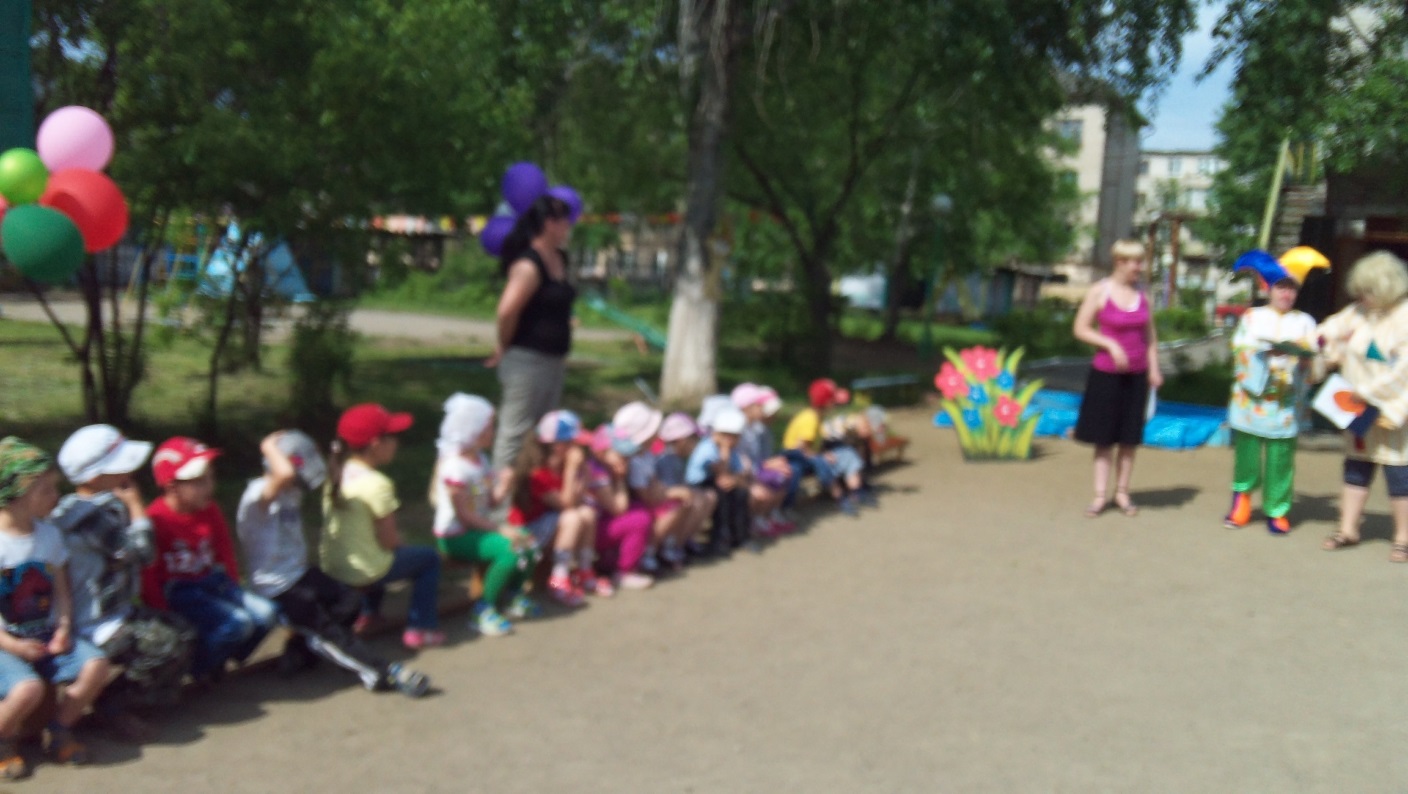 Цель публичного доклада - становление общественного диалога и развитие участия родителей и общественности в управлении образовательным учреждением.Задача публичного доклада - предоставление достоверной информации о жизнедеятельности образовательного учреждения.Предмет публичного доклада – анализ показателей, содержательно характеризующих жизнедеятельность образовательного учреждения.Структура публичного доклада:Общая характеристика учреждения. Особенности образовательного процесса. Кадровый потенциал Условия осуществления образовательного процесса. Результаты образовательной деятельности. Финансовые ресурсы и их использование.  Заключение, перспективы и планы развития.1.      Общие характеристики учрежденияМуниципальное бюджетное дошкольное образовательное учреждениедетский сад общеразвивающего вида с приоритетным осуществлением деятельности по социально – личностному развитию детей № 25 рабочего поселка Переяславка муниципального района имени Лазо Хабаровского края  (сокращенное  наименование – МБДОУ детский сад № 25 р.п.Переяславка),    расположен в типовом здании 1989 года постройки, в том же году здание было введено в эксплуатацию под детский сад. Здание двухэтажное, кирпичное, рассчитано на 260 мест.                        Статус учреждения: Тип учреждения – дошкольное образовательное учреждение; Вид учреждения – детский сад общеразвивающего вида с приоритетным осуществлением деятельности по социально – личностному развития детей.Свидетельство о государственной регистрации права на оперативное управление 27АВ № 740798 от 05.04.2013годаУстав Учреждения № 16.10.2013г. № 824Юридический адрес:682912, Хабаровский край, район имен Лазо ,р.п.Переяславка, улица Авиаторов,2. Контактный телефон: 89626740564 Электронный адрес: mbdouds25@gmail.com.Учредитель: Администрация муниципального района имени Лазо в лице Управления образования администрации муниципального района имени Лазо Хабаровского краяПравила приёма: прием воспитанников в ДОУ осуществляется в  соответствии с Порядком комплектования детьми муниципальных дошкольных образовательных учреждений и групп детей дошкольного возраста в муниципальных образовательных учреждениях различных типов и видов, реализующих основную общеобразовательную программу дошкольного образования в муниципальном районе имени Лазо, утверждённым решением Собрания депутатов муниципального района имени Лазо  от 16.02.2011 г. № 300, Уставом учреждения.Цели работы дошкольного учреждения:- создание условий для гарантированного гражданам РФ права на получение общедоступного и бесплатного дошкольного образования;   - обеспечение воспитания, обучения и развития, присмотр, уход и оздоровление детей   в возрасте от двух до семи лет.Основные задачи: Основными задачами педагогов Детского сада являются:- охрана жизни и укрепление здоровья детей;- обеспечение интеллектуального, личностного развития ребенка;- приобщение детей к общечеловеческим ценностям;- осуществление необходимой коррекции отклонений в развитии ребенка;- взаимодействие с семьей для обеспечения полноценного развития ребенкаРежим работы МБДОУ детского сада № 25р.п.ПереяславкаРежим работы –  с 7.30 до 19.30.Выходные дни – суббота и воскресенье.Группы функционируют в режиме 5-дневной рабочей недели. По  времени пребывания детей группы функционируют в режиме – 12 часов.В МБДОУ детском саду № 25 р.п.Переяславка функционирует 6 групп: 2 группы ясельного возраста с 2 до 3 лет, 4 группы для детей дошкольного возраста от 3 до 7 лет. Общее количество детей на 31.12.2013 года составляет  127 ребенка, в том числе по группам:              1младшая «А»  с 2 до 3 лет       - 17              1 младшая «Б»   с 2 до 3 лет     -  17              2 младшая   с 3 до 4  лет           - 20              средняя    с 4 до 5 лет                -  24              старшая    с 5 до 6  лет               - 24              подготовительная с 6 до 7 лет  -  23Администрация МБДОУ  детского сада № 25р.п.Переяславка:заведующий–Ращук Олеся Сергеевна, высшее образование.Заведующий  хозяйством – Родина Вера Ивановна, среднее специальное образование.Медицинская сестра – Серова Светлана Викторовна, среднее специальное образование, курсы повышения квалификации 2011 год.Структура управления МБДОУ детским садом № 25 р.п. Переяславка.	Управление МБДОУ детским садом № 25р.п.Переяславка  осуществляется в соответствии с законодательством Российской Федерации и Уставом Учреждения на принципах единоначалия и самоуправления.	Учредителем является управление образования администрации муниципального района имени Лазо.Непосредственное управление МБДОУ детским садом № 25р.п. Переяславка осуществляет заведующий Ращук Олеся Сергеевна. 	Органы самоуправления Учреждения: Педагогический совет; Общее собрание трудового коллектива; Совет Учреждения.  Порядок организации, структура, полномочия органов управления МБДОУ детского сада № 25р.п.Переяславка отражены в Положениях об органах самоуправления, утверждаемых на заседаниях этих органов.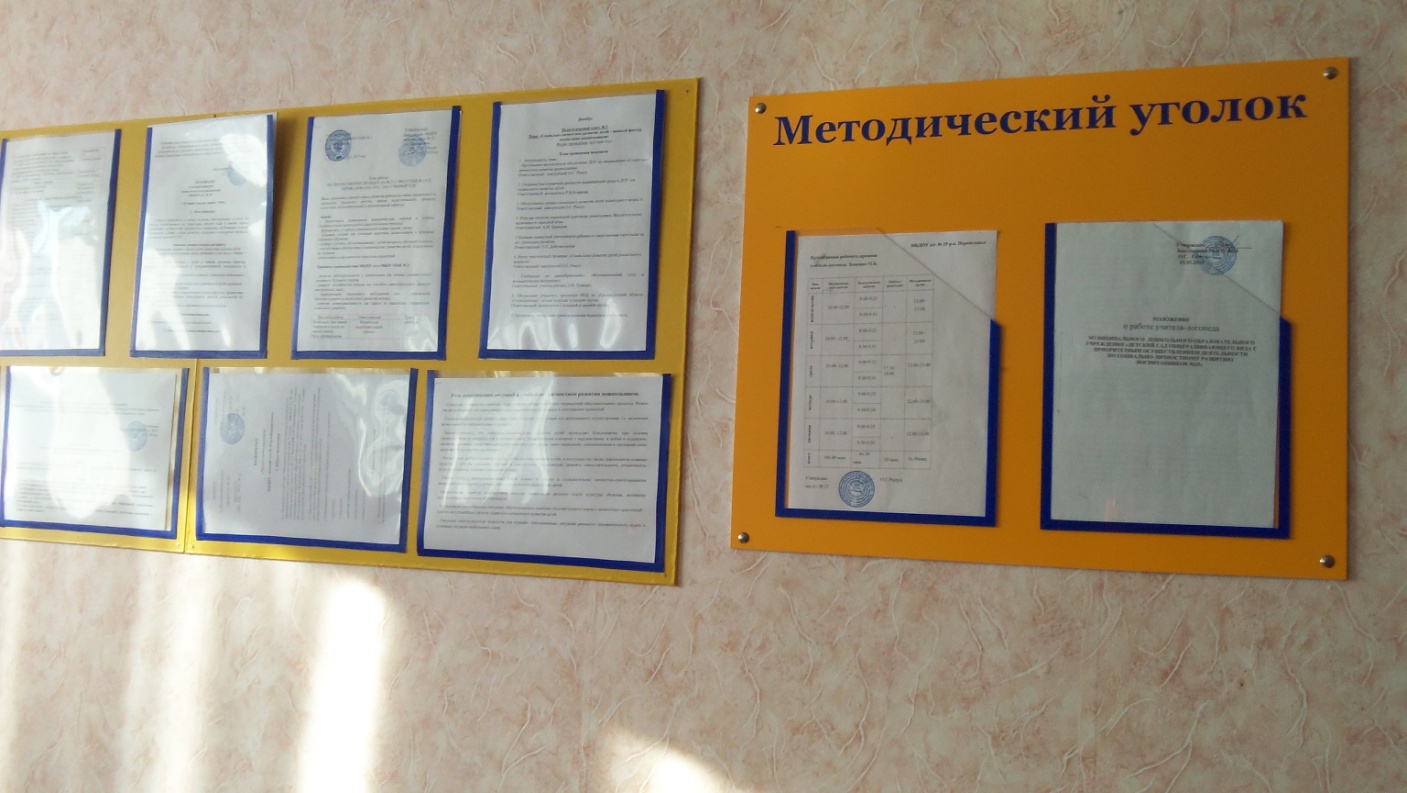 2. Особенности образовательного процесса       Педагогический коллектив детского сада осуществляет образовательный процесс  по Основной общеобразовательной программе  МБДОУ детского сада № 25р.п.Переяславка от 15.01.2013 года. Программа создана на основе основной общеобразовательной программы «От рождения до школы» под редакцией Н.Е.Вераксы. Музыкальный руководитель работает по  программе  «Ладушки»  И. Каплуновой. Программа «Юный эколог» (Автор:С.Н.Николаева), Программа «Основы безопасности детей дошкольного возраста» (Авторы: Р. Б.Стеркина, О.Л.Князева, Н.Н.Авдеева).                                             Наряду с ней использовались программы, методики и технологии, обеспечивающие максимальное развитие психологических возможностей и личностного потенциала дошкольников:«Я, ты, мы» - О.Л.Князевой, Р.Б.Стеркиной. Программа по социально-эмоциональному развитию детей от 3 до 7 лет; «Безопасность» - Н.Н.Авдеевой, Н.Л.Князевой, Р.Б.Стеркиной. Пособие по основам безопасности детей старшего дошкольного возраста.        Приоритетное осуществление развития воспитанников реализуется через программу социально-эмоционального развития дошкольников «Я, Ты, Мы» автор О.Л.Князева, г. Москва, 2005г. Включение  парциальной программы в образовательную программу представляет более широкие возможности для социально - личностного развития детей.Детский сад осуществляет разнообразные образовательные услуги: физическое развитие детей, музыкальное развитие, проводит коррекцию недостатков в речевом развитии детей, психологическое сопровождение развития детей. Для этого в детском саду оборудованы и используются разнообразные помещения:Спортивный зал – здесь дети по специальному расписанию занимаются физической культурой. В каждой группе проводится два занятия в неделю в спортивном зале, утренняя гимнастика каждый день, развлечения, спортивные праздники и досуги. Всё оборудование в спортивном зале соответствует гигиеническим и педагогическим требованиям, широко используется в работе с детьми. 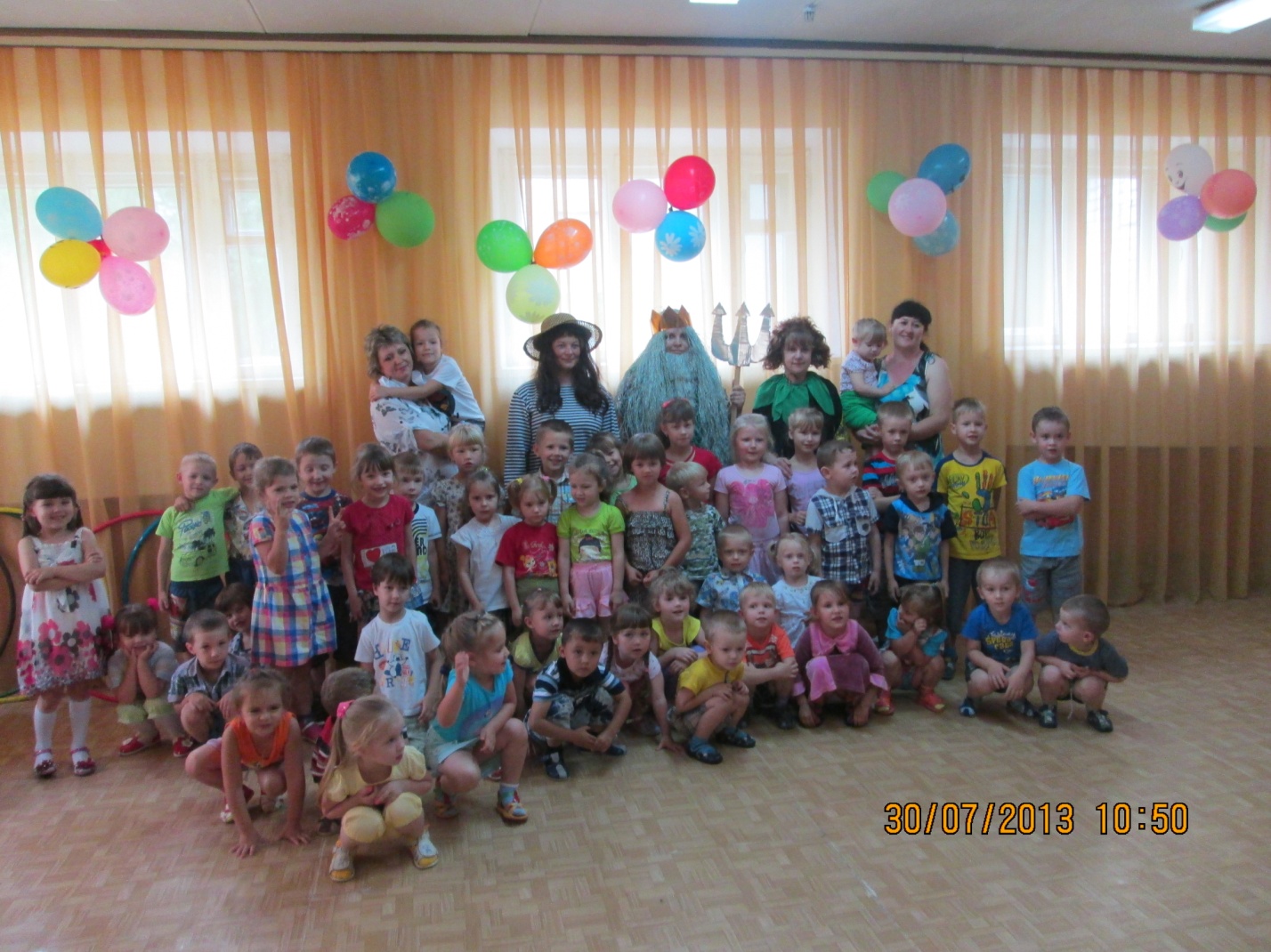 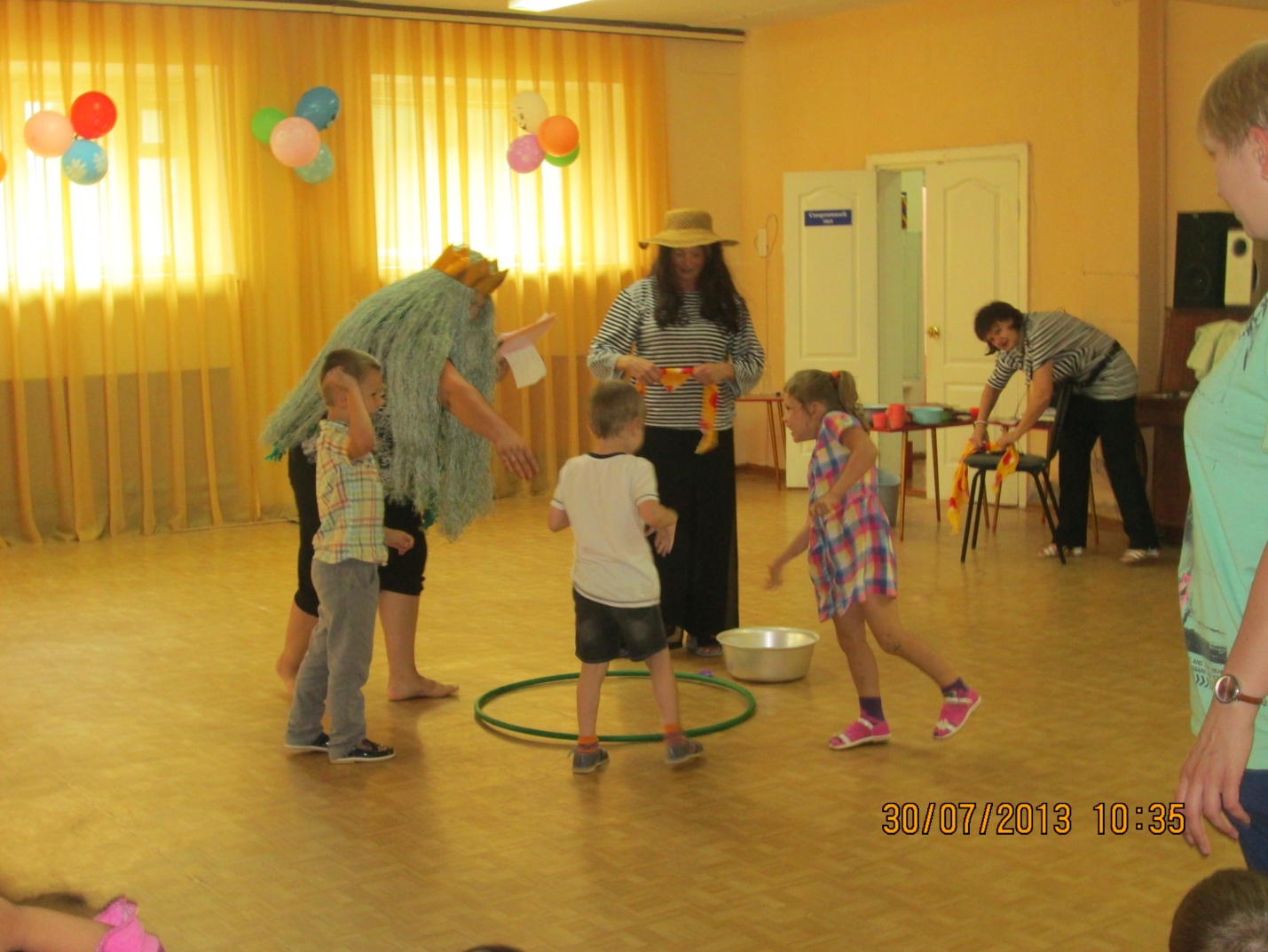 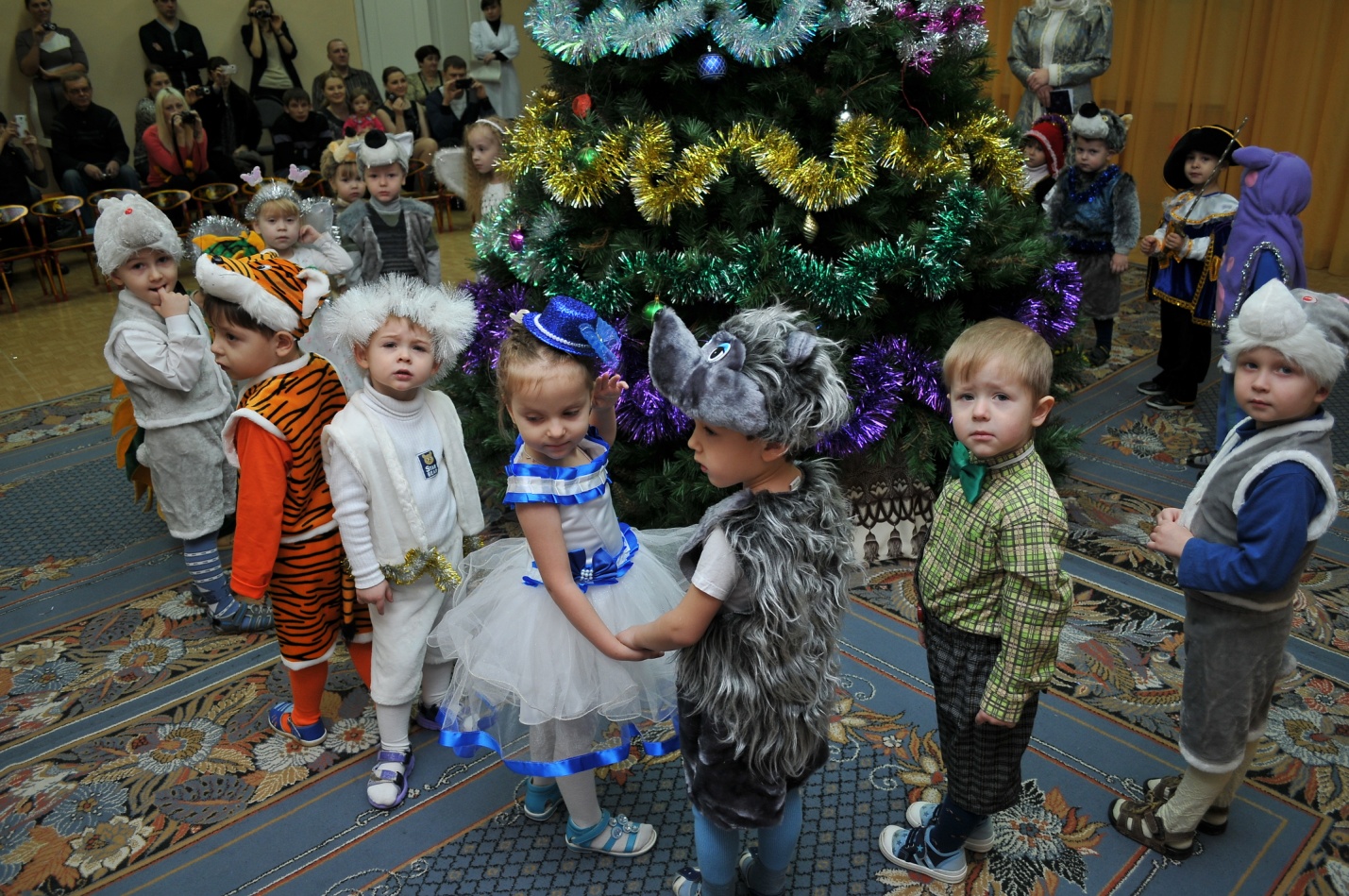 Музыкальный зал – предназначен для проведения с детьми музыкальных занятий, развлечений, праздников, утренников, спектаклей. Здесь уютно и красиво, тепло и солнечно. Еженедельно в каждой группе проводится по два музыкальных занятия в соответствии с учебным планом и расписанием. Музыкальные способности у детей развивает музыкальный руководитель Тарасова Раиса Сергеевна. Педагог имеет среднее специальное образование. Кабинет учителя – логопеда – предназначен для  индивидуальной работы учителя – логопеда с детьми. Дети, зачисленные для работы в текущем учебном году, почти ежедневно привлекаются к специальным занятиям. Для проведения индивидуальных занятий кабинет оборудован всем необходимым инвентарем и пособиями.Коррекционную работу с детьми ведет учитель – логопед Хоменко Оксана Викторовна. Педагог имеет высшее специальное образование.Охрана и укрепление здоровья воспитанников – всегда основная задача работников детского сада.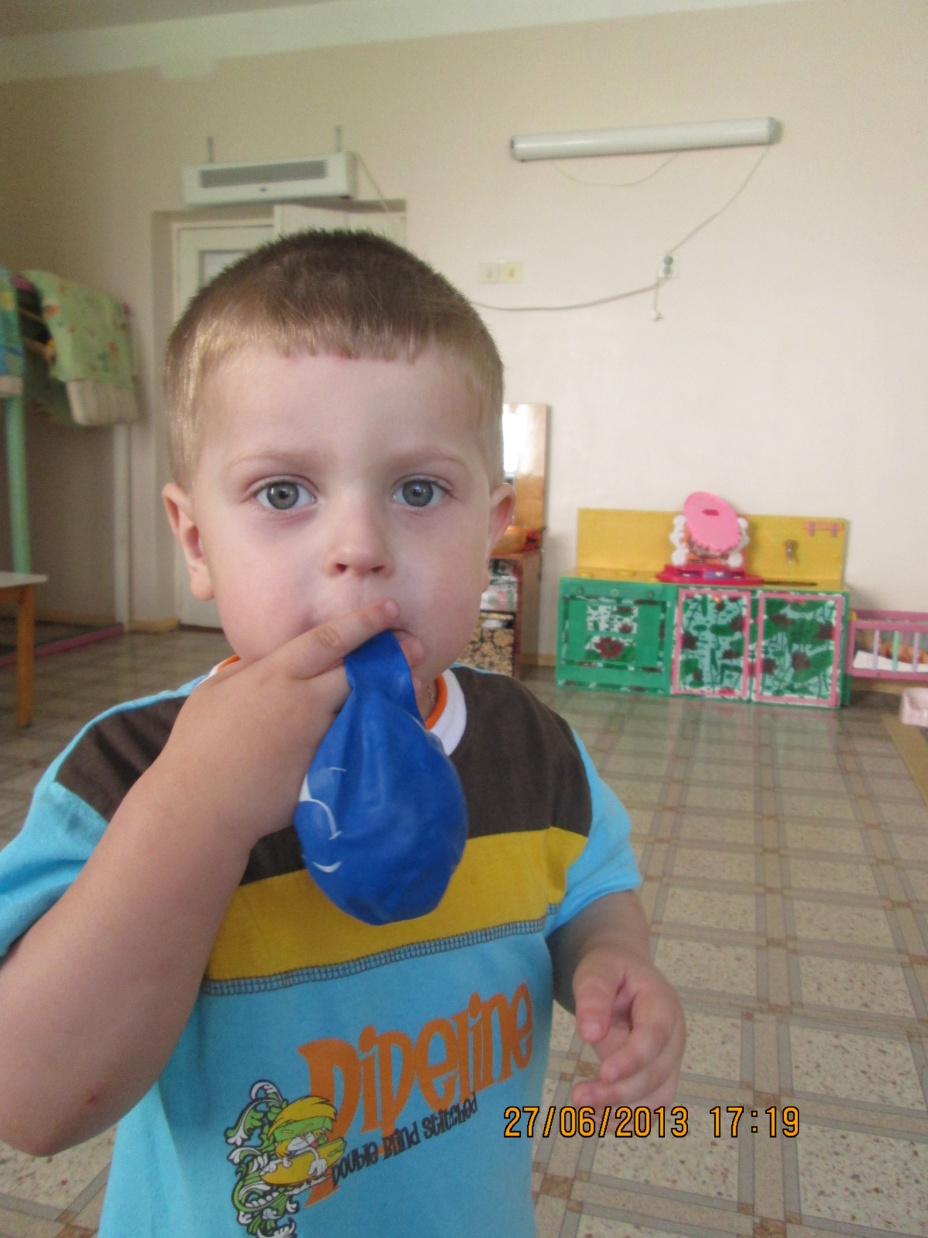  В детском саду реализуется комплексный план  оздоровительных мероприятий, направленных на снижение заболеваемости и укрепления здоровья детей. В течение года в МБДОУ проводятся закаливающие процедуры:- приём детей и утренняя гимнастика на воздухе (только летом);- физкультурные занятия;- подвижные игры;- спортивные игры;- гимнастика после сна;- точечный массаж; - дыхательная гимнастика; - босохождение; - сон без маек (летом);- воздушные и солнечные ванны; - полоскание рта и горла солевым раствором.В каждой группе соблюдается график проветривания и кварцевания, а также санитарно - гигиенические требования согласно СанПиН.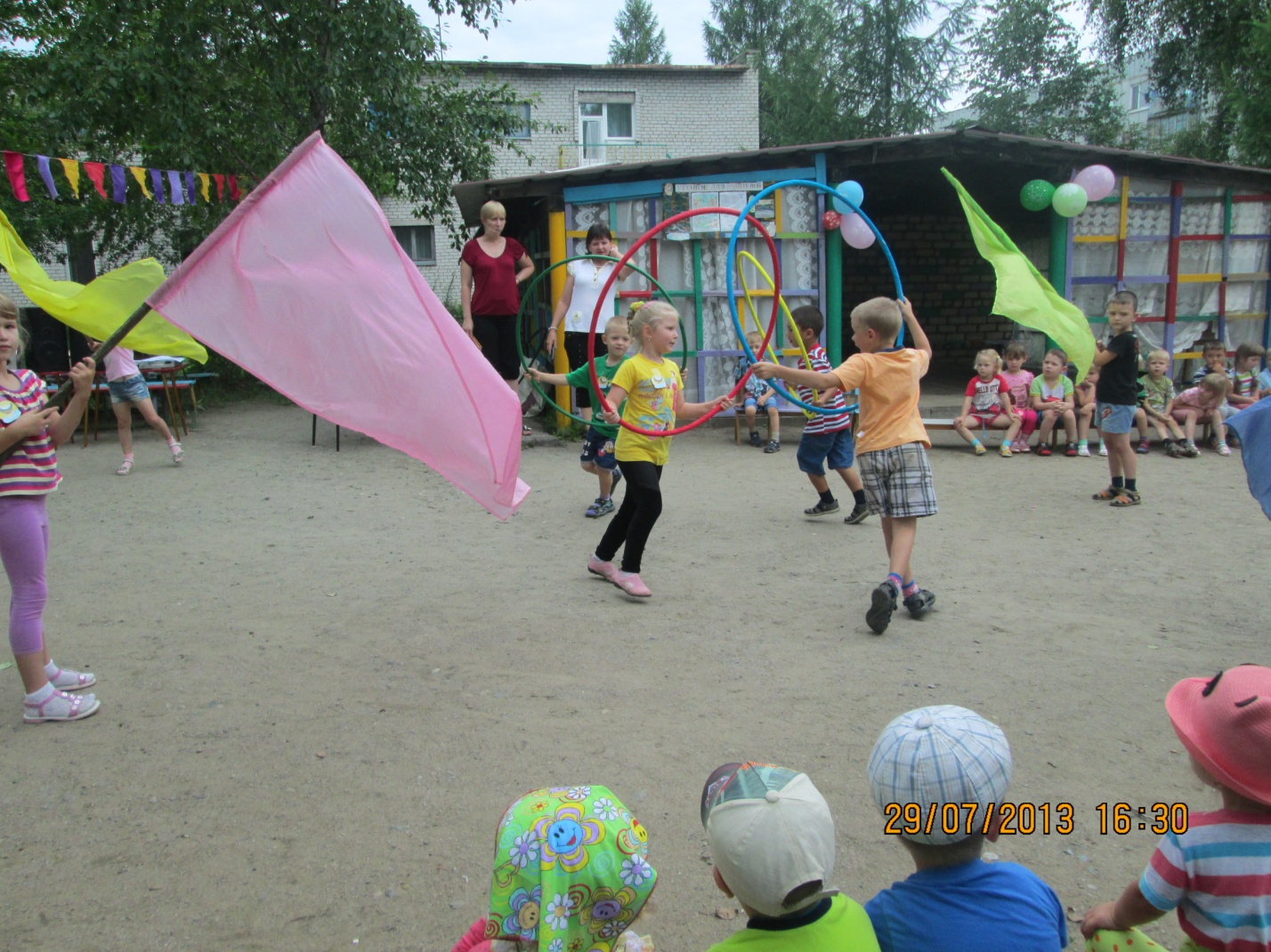 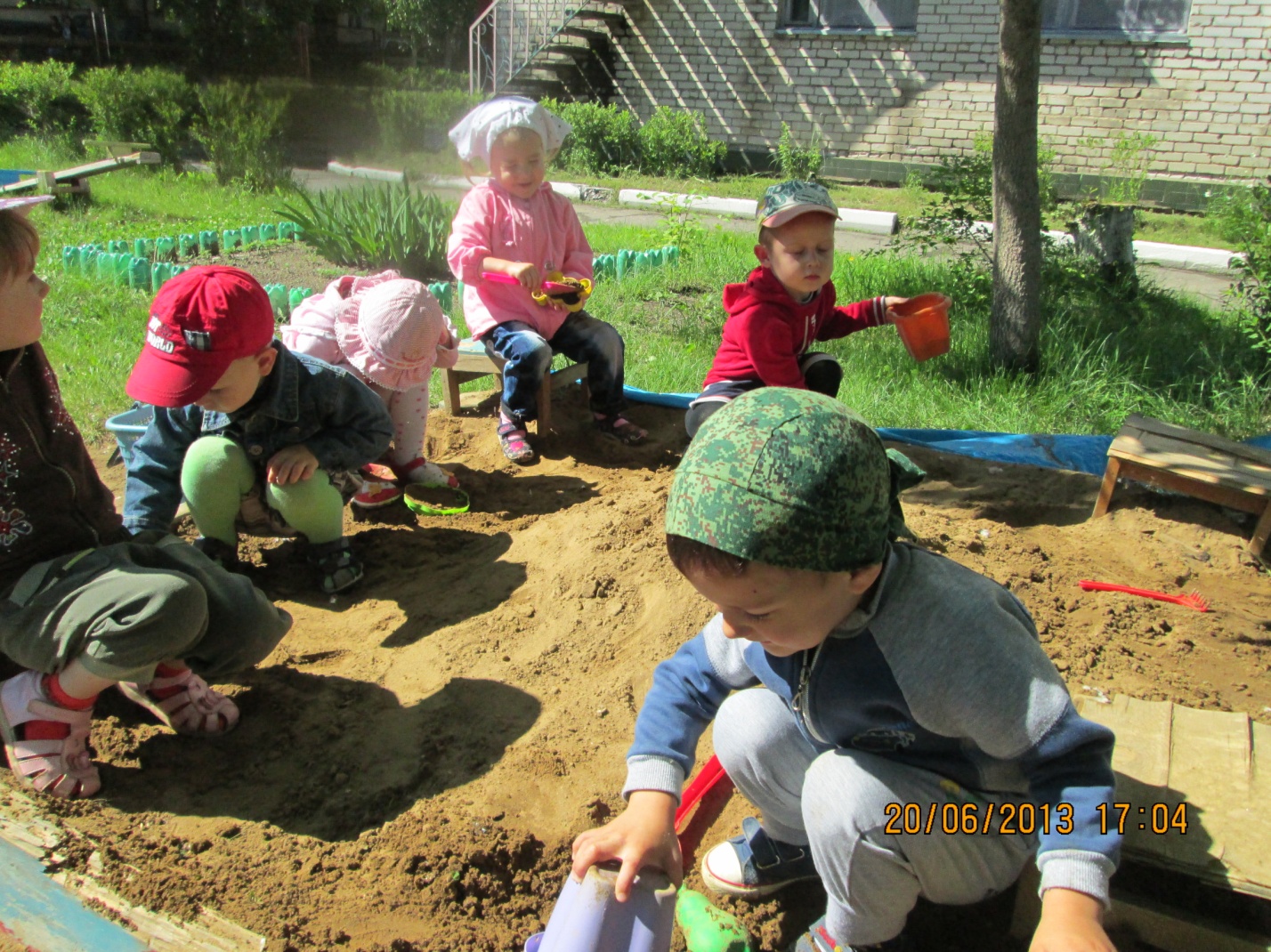 МБДОУ детский сад № 25 сотрудничает с коллективом районного краеведческого музея. Работники музея сами приезжают к нам и работают   по специальной программе, которая утверждена в сентябре месяце. Дети с большим удовольствием и интересом посещают различные мероприятия, здесь они знакомятся с природой родного района, его историей, культурным наследием, здесь у них зарождаются основы гражданских и патриотических чувств. Работники музея прилагают много старания и сил, чтобы каждая встреча с детьми  стала эмоциональной, запоминающейся.Несколько раз в год наши дети встречают у себя в детском саду воспитанников Переяславской музыкальной школы, с удовольствием слушают выступления юных музыкантов, приобщаются  к классической музыке, многие выпускники детского сада в дальнейшем становятся воспитанниками школы искусств.Мы всегда рады встретить у себя артистов Хабаровской краевой филармонии, они частые гости у нас. И это очень хорошо, так как дети имеют возможность приобщиться к настоящему  профессиональному искусству.       В детском саду используются следующие формы работы с семьями воспитанников: родительские собрания, беседы, консультации, ежегодные отчеты перед родителями, анкетирование,  совместные праздники и развлечения и наглядные формы (уголки, стенды, выставки работ, фотоальбомы), буклеты-памятки. 3. Условия осуществления образовательного процесса           В детском саду созданы необходимые условия для организации и проведения образовательного процесса.           В детском саду 6 групповых помещений с оборудованными  спальными комнатами, санитарными блоками.Созданы необходимые условия для разнообразных видов деятельности детей: игровой, познавательной, учебной, трудовой, творческой. Развивающая среда групп открытая, динамично изменяемая, создается совместно субъектами образовательной деятельности (педагогом, родителями), предусматривает разумное чередование видов деятельности детей, сочетание спокойных занятий и подвижных игр, групповых, индивидуальных, по интересам.         Мебель в группах подобрана по росту детей. Искусственное и естественное освещение соответствует норме.          Развивающая среда носит характер «опережающего развития». В каждой возрастной группе она разнообразна по оформлению, расположению оборудования и материалов, определяется педагогическими установками, а также возрастными особенностями  в развитии детей. Обеспеченность учебными материалами, наглядными пособиями, игрушками, игровыми модулями необходимая и достаточная.На территории детского сада располагаются участки для прогулок детей, цветники.Особое внимание в дошкольном учреждении уделяется безопасности жизни и деятельности детей и взрослых.         Территория детского сада обнесена металлическим забором  высотой 1,5 м. На объекте имеются двое ворот для въезда автотранспорта, две калитки для прохода персонала, детей с родителями и посетителей. Калитки закрываются на замок. Здание детского сада оборудовано пожарной сигнализацией  заключен договор на обслуживание с соответствующей организацией.Территория детского сада обработана от клеща.Проводятся инструктажи (плановые, внеплановые, целевые) с педагогами и техническим персоналом;Учреждение оснащено первичными средствами пожаротушения;На первом этаже размещены уголки по охране труда, пожарной безопасности, по предупреждению терроризма;Имеются планы эвакуации, план мероприятий по предупреждению терроризма в ДОУ;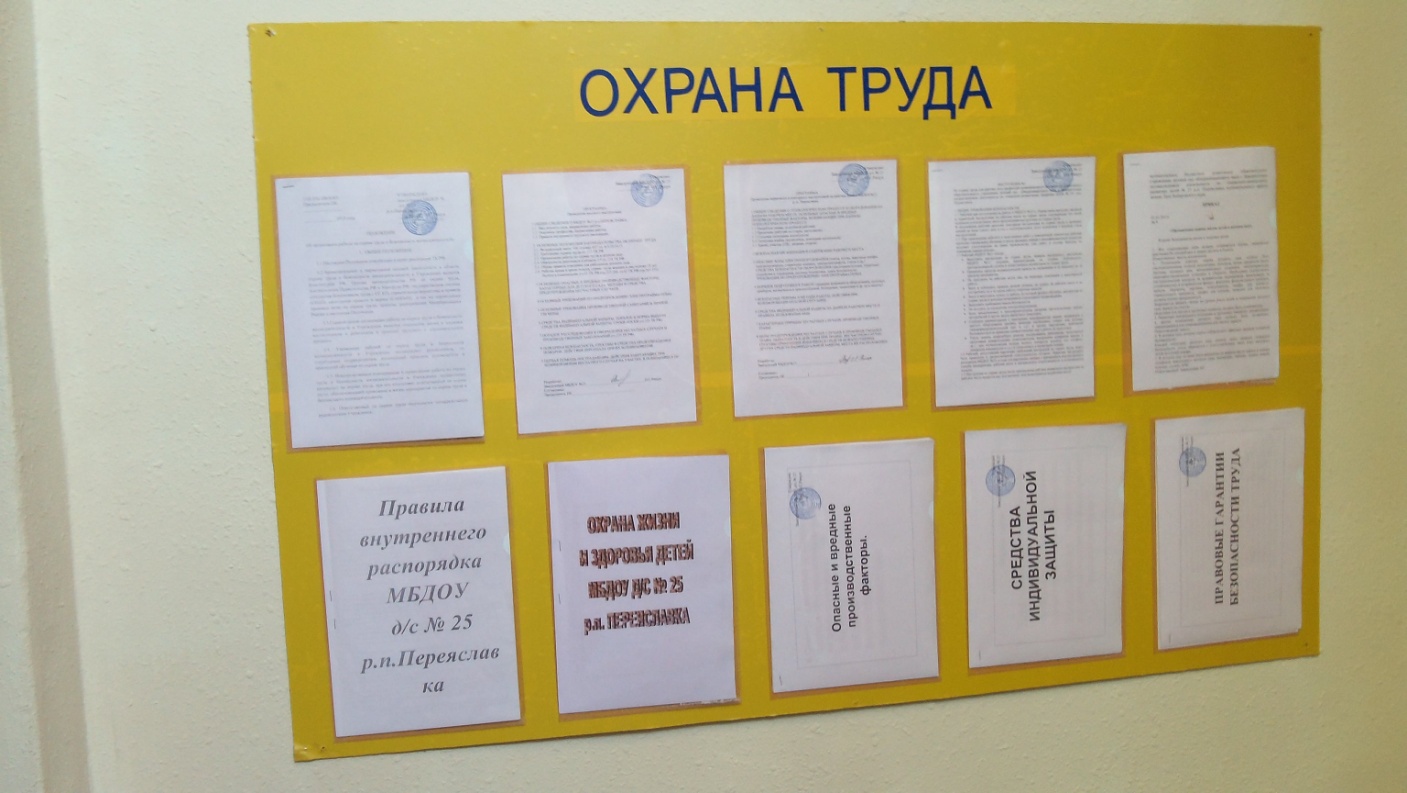 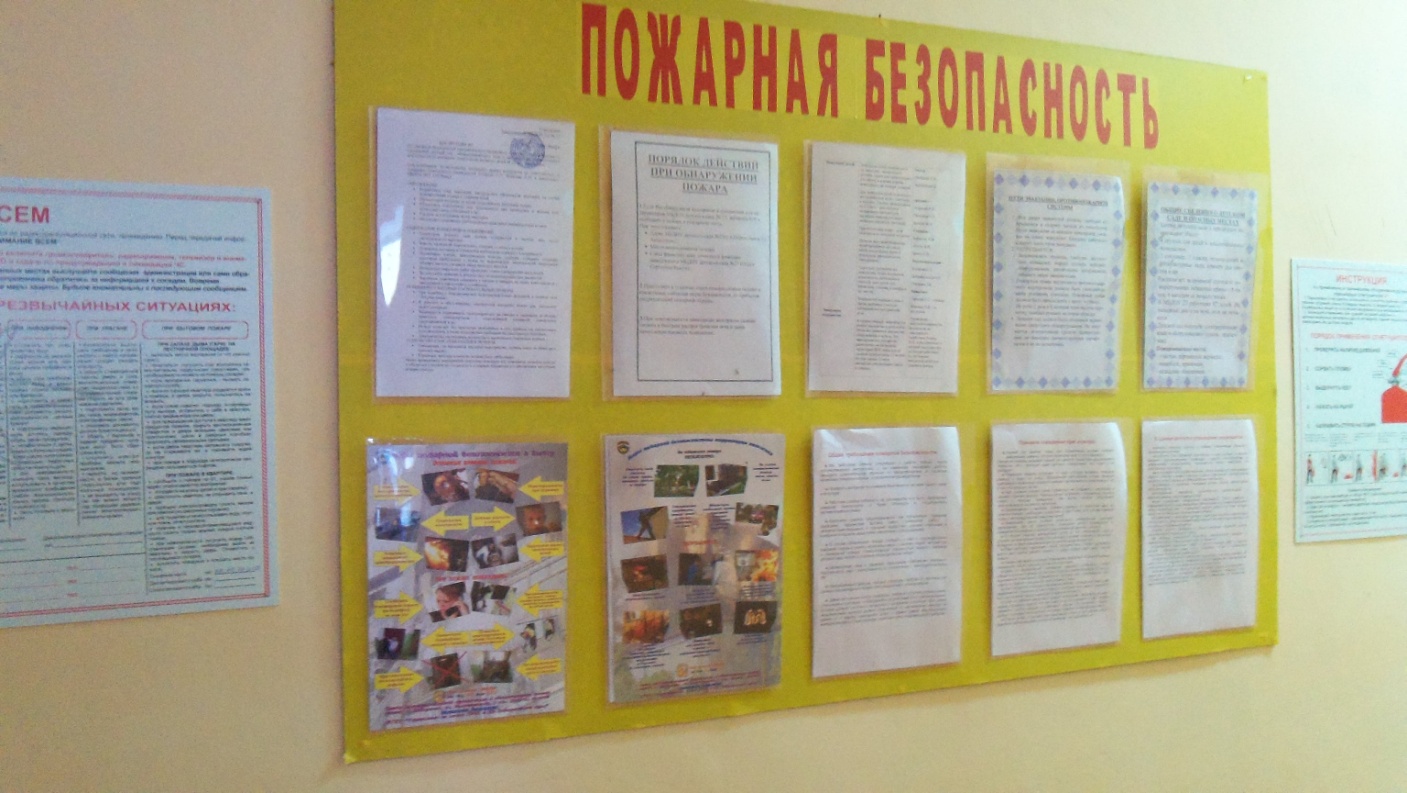 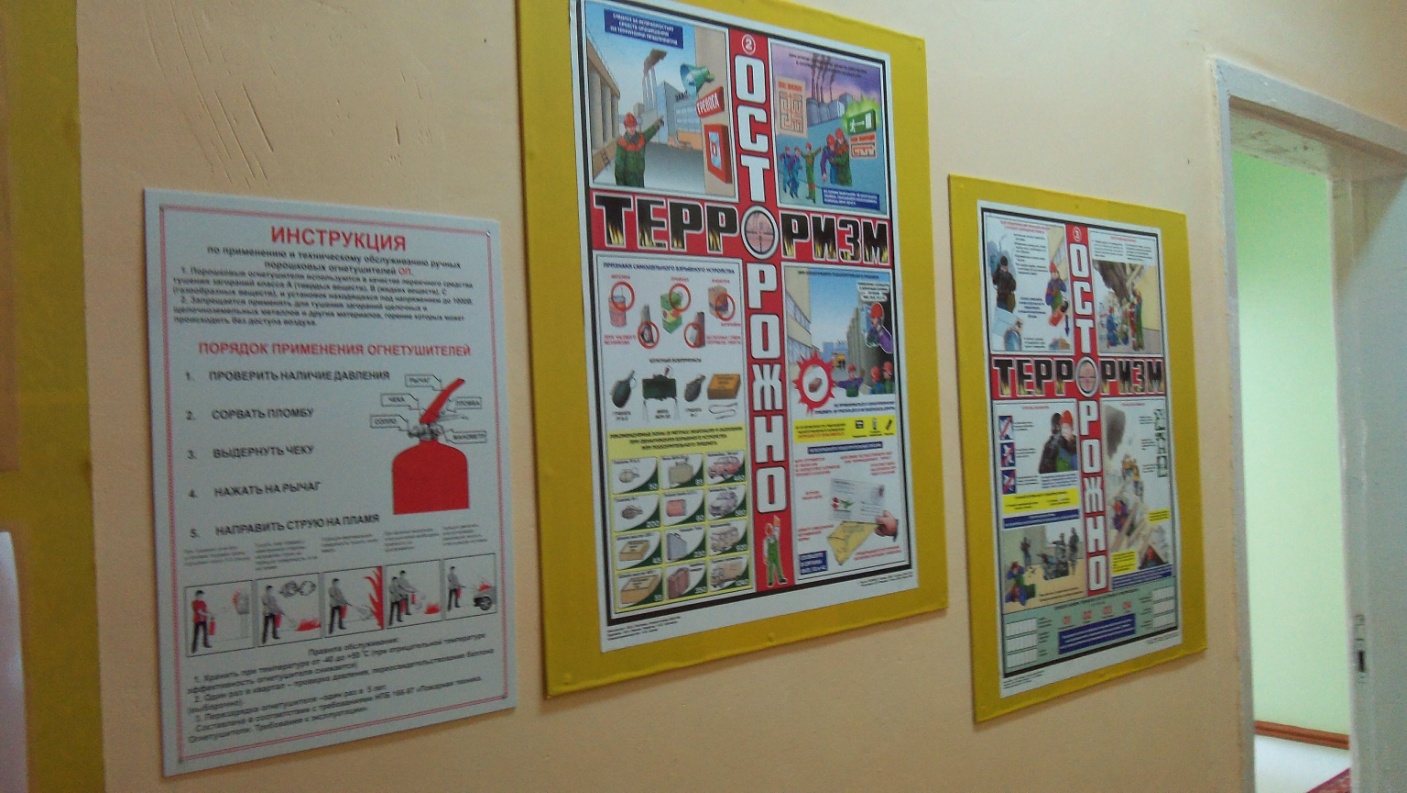            Медицинский персонал наряду с администрацией и педагогическим персоналом несет ответственность за проведение лечебно-профилактических мероприятий, соблюдение санитарно-гигиенических норм, режим и качество питания воспитанников.            Медицинская сестра  осуществляет контроль питания детей, составляет меню-раскладку,  осуществляет контроль за санитарно-гигиеническим режимом в детском саду, согласно Сан ПиН , проводит работу по профилактике заболеваний с родителями, детьми, педагогическим коллективом, проводит беседы с детьми и их родителями по вопросам гигиенического обучения и воспитания согласно плану работы.          Здоровье детей во многом зависит от правильно  поставленного  питания.         В своей работе мы руководствуемся Федеральными законами и СанПиНами, регламентирующими организацию питания в дошкольных организациях, определяющими требования к качеству и безопасности продуктов и контролю соблюдения санитарных правил и выполнения санитарно-противоэпидемических (профилактических) мероприятий, соблюдению химического состава и калорийности продуктов питания.          Продукты в детский сад поставляют поставщики на основе заключенных Договоров специализированным транспортом, имеющим санитарный паспорт.         Питание осуществляется в соответствии с примерным десятидневным меню для организации питания детей от 2-х до 3-х лет и от 3-х до 7-ми лет. При составлении меню и расчета калорийности  соблюдается оптимальное соотношение пищевых веществ (белков, жиров, углеводов) 1:1:4. На каждое блюдо имеется технологическая карта. Проводится  круглогодичная  С-витаминизацию готовых блюд.            Для обеспеченности преемственности питания и информированности родителей об ассортименте питания ребенка вывешивается ежедневное меню, заверенное руководителем.         Все оборудование пищеблока в рабочем состоянии, соответствует санитарно-гигиеническим и техническим требованиям.4. Кадровый потенциал             Подготовка педагогов направлена на  повышение образовательного уровня,  обеспечение готовности осуществлять образовательный процесс в режиме индивидуализации, вступать во взаимодействие с родителя как равноправными и равноценными партнерами.    Количество сотрудников:На 31 декабря в детском саду работает  13 педагогов.Четыре педагога  имеют высшее специальное образование, что составляет 30 % от общего количества.девять  педагогов имеют среднее специальное образование, что составляет 70%  от общего количества.Шесть  педагогов имеют педагогический стаж работы от 2 до 10 лет.Два педагога имеют стаж педагогической работы от 10 до 20 лет.Два педагога  имеют стаж педагогической работы свыше 30 лет.Курсовая подготовка педагогов осуществляется в соответствии с перспективным планом. Особенностью педагогической деятельности является то, что, даже, несмотря, на специальное образование и стаж работы, педагоги детского сада постоянно занимаются самообразованием, научно-методической работой.         В течении 2013г в ДОУ проводилась работа с молодыми специалистами: консультации, беседы, просмотры открытых занятные у наставников, взаимные просмотры у молодых специалистов М.А.Быковой, О.А.Задорожной.  Р.Н. Агарковой были проведены следующие консультации: «Знакомство с нормативными документами», « Организация прогулки», методика проведения НОД, игры и упражнения в процессе режимных моментов с детьми младшего дошкольного возраста.  В ДОУ проведен конкурс по проектной деятельности с детьми, отчет был предоставлен на педсовете в апреле.  Два проекта участвовали на районном уровне.5. Результаты образовательной деятельности.Повышению качества образовательной работы с детьми способствует рационально организованная в группах развивающая среда, создающая условия для совместной деятельности детей и педагогов и позволяющая варьировать способы и формы организации их жизнедеятельности. Эффект и поддержка положительного эмоционального фона создается за счет вариативного и рационального использования помещений – как групповых комнат, так и помещений ДОУ в целом (музыкальный, физкультурный залы, игровая комната, кабинет логопеда).        В пределах  пространства групповых помещений оформлены зоны, отражающие содержание разнообразных видов детской деятельности. Особое внимание уделяется социально-эмоциональному развитию детей. Для этого в группах имеются  семейные уголки, уголки театрализованных игр.В ДОУ используются разнообразные формы организации обучения: игры-занятия, занятия фронтальные, индивидуальные, по подгруппам; интегрированные занятия; игры-путешествия; викторины; экскурсии.                          Результативность воспитательно-образовательной работы отслеживается с помощью ежегодной  диагностики, по итогам которой отмечается устойчивая динамика роста показателей умственного и физического развития детей.Анализ методического обеспечения образовательной программы          Методический материал пополняется за счет новинок методической литературы, купленной педагогами за свои средства.На педагогических часах заведующим и педагогами ДОУ проводятся  обзоры новинок литераратуры. Педагогическая копилка детского сада пополняется теоретическими и практическими разработками педагогов ДОУ,  проектами, конспектами занятий, сценариями развлекательных мероприятий т.д.Приобретение методической литературы в соответствии с ФГТ продолжается.  Педагоги ДОУ реализуют личностно-ориентированную модель взаимодействия, проявляют умения осуществить продуктивную коммуникацию с воспитанниками. Уровень освоения детьми коммуникативных умений и навыков соответствует возрастной норме, а именно, дети охотно вступают в коммуникацию со взрослыми и сверстниками. Существенную роль выполняет личностно-ориентированный подход в работе с самими воспитателями,  актуализация в коллективе гуманистических ценностей.Анализ дидактического обеспечения образовательной программы             Дидактический материал /демонстрационный, наглядный, практический, раздаточный/ систематизирован по разделам и темам программы для каждой возрастной группы. Обновляется и используется дидактический материал, изготовленный руками воспитателей.Анализ качества воспитательно-образовательной работы с детьми.Наряду с целями и задачами образовательной области «Социализация», задачами работы по приоритетному направлению являются: формирование у дошкольников уверенности в себе, осознание своих характерных особенностей, восприятие своих эмоций, чувств и переживаний и умения понимать эмоциональное состояние других людей, обучение этически ценным формам и способам поведения в отношениях с другими людьми. Содержание работы по программе «Я, Ты, Мы» определяет круг представлений воспитанников, их познавательные и практические умения,  направленные на формирование социального поведения дошкольника с личностными характеристиками (самостоятельностью, коммуникативностью, самооценкой). Для достижения поставленной цели педагогический коллектив детского сада определил следующие приоритеты в работе с воспитанниками:- интеграция задач социально-личностного направления в целостный педагогический процесс;-  включение в образовательный процесс дополнительной образовательной услуги кружка  «Я, Ты, Мы» по социально-эмоциональному развитию детей;- организация  совместной образовательной деятельности педагога с детьми «Школа маленького гражданина»;- преобразование предметно-развивающей среды в направлении социально-личностного развития ребенка;- взаимодействие с семьей  через организацию работы клубов по интересам, «Педагогической гостиной», «Школы молодых матерей» для родителей организованных и неорганизованных детей;-  проведение мероприятий по договоренности с Краеведческим музеем.За год работы в рамках методической работы по приоритету в детском саду проведены педагогические советы: «Среда как средство социализации личности дошкольника» - на котором был рассмотрен вопрос влияния интерьера и развивающей среды на формирование социальных навыков детей, оснащения групп пособиями и атрибутами для игр социальной направленности. «Гендерный подход к воспитанию детей»  рассмотрен вопрос создания условий для реализации гендерного воспитания детей, а также вопросы взаимодействия педагогов с родителями и повышение компетентности педагогов по данной проблеме..В апреле был организован смотр «Театр в детском саду», где педагоги представили разнообразные виды театров для проведения с детьми театрализованной деятельности по сказкам, для обыгрывания проблемных ситуаций, для самостоятельной деятельности детей. Театрализованная деятельность способствует развитию эмоциональной восприимчивости ребенка, формированию нравственных понятий и моральных качеств личности, развивает коммуникативные навыки детей.Для родителей в группах имеются информационные уголки, в которых представлен материал по основным направлениям работы группы и детского сада, рекомендации родителям по воспитанию детей, в том числе и на нравственно-этические темы. При участии родителей воспитанников организуются творческие конкурсы рисунков, поделок на темы: «Семья глазами ребенка», «Умелые руки не знают скуки», «Что такое хорошо». Традиционно проводятся конкурсы фотогазет. Одним из них стал конкурс «Наша дружная семья». Музыкальным руководителем детского сада Тарасовой Р.С. в течение года проведены досуги и развлечения по социально-личностному направлению: «Мама - главное слово на свете», «День добрых пожеланий», «В каждом маленьком ребенке»      Учитель-логопед в ДОУ провел:-диагностику развития речевых процессов воспитанников ДОУ;- коррекционную помощь детям с проблемами в речевом развитиив процессе индивидуальных и подгрупповых занятий:- профессиональное консультирование по запросам педагогов и родителей.Особое внимание уделялось формированию звуковой, лексико-грамматической стороны речи и фонематических процессов, а также развитию зрительного, слухового восприятия, мелкой моторики и нормализации просодической стороны речи, что очень важно для детей-дизартриков. Занятия планировались в игровой форме с использованием приёмов на развитие внимания, памяти, мышления и воображения.Педагоги в своей работе с детьми также используют индивидуальные и групповые формы работы.  Очень важным моментом в развитии деятельности является эмоциональное состояние, когда дети раскованы, спокойны, не зажаты. Одной из таких форм работы является игровая деятельность, а особенно театрализованная, которая помогает преодолевать неустойчивость внимания, плохую слуховую и зрительную память, недостаточную скоординированость  движений, недостаточную познавательную активность, нечеткую дифференцированность словаря, трудности усвоения логико- грамматических конструкций, недостаточность фонетико- фонематического восприятия, незрелость эмоционально-волевой сферы. Некоторым детям игра помогает преодолеть робость, скованность, быструю утомляемость, а детям с повышенной возбудимостью – дефицит внимания, сосредоточенности.    По итогам года на педагогическом совете в мае было принято решение в соответствии с приоритетным направлением работы детского сада педагогам разработатьтворческие проекты по социально-личностному направлению: «Цветок эмоций» /воспитатель О.Л.Добровольска./ Цель проекта – формировать у детей старшего дошкольного возраста умение понимать язык эмоций и передавать их с помощью различных выразительных средств;«Семья» /воспитатель Р.Н Борисова./. Цель проекта - организация эффективного сотрудничества с семьей, включение родителей в жизнь группы.    В каждой возрастной группе детей дошкольного уголок социального развития необходимо в течении лета пополнить дидактическими и развивающими играми по задачам социально-личностного развития, пиктограммами эмоций человека, фото альбомами «Моя семья», «Наш веселый выходной», «Профессии наших родителей»,  игровые наборы «Семья», «Люди разных профессий», портфолио дошкольников и т.д., «День народного единства», «Как снеговик друзей искал», «Любочка и ее помощники», «Приглашаем на пирог».   Работу педагога подополнительного образования направить на организацию театрализованной деятельности в соответствии с приоритетным направлением ДОУ.Работа с родителями    Для родителей во всех группах оформлены информационные стенды с материалами о работе детского сада, уголки с советами специалистов. Родители привлекаются к созданию предметно-развивающей среды в группах,  участвуют в подготовке и проведении праздников, конкурсов.А также активно работали на субботниках по благоустройству территории.   В этом году воспитанники нашего детского сада совместно  с родителями участвовали в  районном конкурсе « Игрушка своими руками» и получили грамоту за активное участие в конкурсе.   Сотрудничество с родителями – важная часть педагогического процесса в дошкольном учреждении, хорошей работы всего педагогического коллектива. В ДОУ создан родительский комитет, педагогический совет.    Хорошо налажена работа с родителями в группах. Воспитатели и логопед понимают, что коррекционная работа не может успешно проводиться без участия родителей.  В 2013г. был первый выпуск детей в школу.  Наши воспитанники уходят в школу с высоким и средним уровнем развития, о чем свидетельствуют данные диагностики6. Финансовые ресурсы и их использованиеКак и все государственные образовательные учреждения, наш детский сад получает бюджетное нормативное финансирование, которое распределяется следующим образом:
                - заработная плата сотрудников;
                - услуги связи и транспорта;
                - расходы на коммунальные платежи и содержание здания;
                -  расходы по организации  питания (за счёт оплаты родителей).В связи с выходом новых санитарно-эпидемиологических требований  к устройству, содержанию и организации режима работы  в дошкольных организациях и федеральных  государственных требований к реализации основной образовательной программы ДОУ возникла необходимость вложения больших материальных затрат для создания необходимых условий для детей. В течение2013года были выполнены следующие объемы ремонтных работ:- Произведён ремонт кровли  здания детского сада.-Проведены косметические ремонты во всех группах и кабинетах  детского сада.-Частично заменено сантехническое оборудование групп, пищеблока, в туалетных комнатах  старшей, подготовительной групп  установлены кабины, дополнительные мойки.-Приобретены и установлены  дополнительные бойлера, все используемые помещения обеспечены  подводкой горячей и холодной воды.-Приобретены:-Электроплита-Весы настольные для пищеблока, напольные для складов.          -Столовая посуда для детей-Посуда для пищеблока (кастрюли)-Постельные комплекты белья для открывшихся групп-Санитарно-техническое оборудование для групп-Электрооборудование (для замены щитов освещения, в т. ч. электросветильники)- в подготовительной группе полностью заменена электропроводка и лампы дневного света- в двух группах новые яркие шкафы для приемных в соответствии с санитарными правилами (шкафы для детей, персонала, уборочного инвентаря)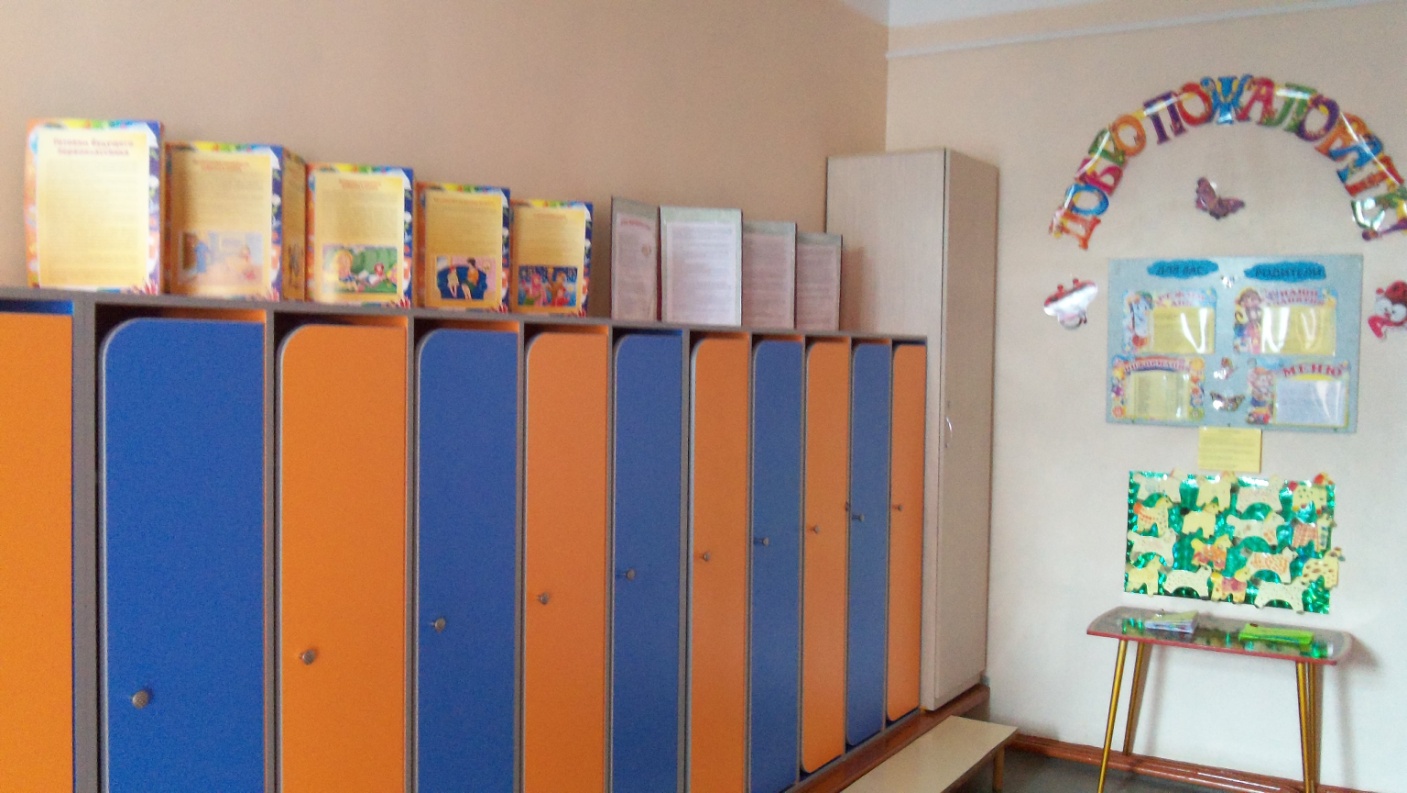 - в трех группах новые стульчики и столы- Ноутбук и ПК- спецодежда для персонала-игровое и спортивное оборудование для открывшихся групп-контейнер с крышкой  для сбора мусора Оценка результатов работы:В целом работа учреждения оценивается как стабильная, результаты удовлетворительные, с поставленными задачами коллектив справился.  Перспективы и планы развития:    В соответствии с приоритетами образовательной политики России, исходя из анализа работы за предыдущий год и образовательных потребностей населения, детский сад определяет на следующий учебный год следующие задачи: 1.Дальнейшее освоение Основной общеобразовательной программы дошкольного образования МБДОУ детского сада № 25р.п.Переяславка. 2.Дальнейшее внедрение системы психолого-педагогического сопровождения и просвещения семьи в условиях детского сада.4. Оснащение образовательного процесса современными игрушками и пособиями в соответствии с ФГОС.5.Повышение качества образования детей путем внедрения ИКТ.6.Расширение сферы дополнительных образовательных услуг7.Повышение открытости учреждения